DSWD DROMIC Report #46 on the Taal Volcano Eruptionas of 13 February 2020, 6PMSituation OverviewAt 5:30 PM, 12 January 2020, the Philippine Institute of Volcanology and Seismology (PHIVOLCS) has raised alert level 4 over Taal Volcano, indicating that hazardous eruption is possible within hours to days.  In its 8:00 AM, 26 January 2020 advisory, the agency has lowered the alert status of Taal Volcano from Alert Level 4 to Alert Level 3 (decreased tendency towards hazardous Eruption), recommending that entry into Taal’s Permanent Danger Zone within seven 7-kilometer radius from the Main Crater is strictly prohibited. 					Source: Philippine Institute of Volcanology and Seismology (PHIVOLCS)Status of Affected Families / PersonsA total of 151,242 families or 565,715 persons were affected by the Taal Volcano eruption in Region CALABARZON (see Table 1).Table 1. Number of Affected Families / PersonsNote: The decrease in the number of affected families and persons in some areas is due to the ongoing assessment and validation being conducted. Number of affected barangays are yet to be determined.* Affected City/Municipality** Host LGU*** Affected LGU at the same time hosting IDPs from other affected LGU(s)Sources: DSWD-FOs III, NCR, and CALABARZONStatus of Displaced Families / Persons Inside Evacuation Centers There are 3,002 families or 11,013 persons taking temporary shelter in 76 evacuation centers in Region CALABARZON (see Table 2).Table 2. Number of Displaced Families / Persons Inside Evacuation CentersNote: Previously reported IDPs accommodated in ECs opened in the municipalities of Agoncillo, Lemery, San Nicolas, Taal, and Talisay were transferred to other ECs in nearby municipalities/cities. The increase in the number of evacuation centers is due to the re-opening of other ECs. Ongoing assessment and validation are continuously being conducted in the Region.*Some of the displaced families and persons inside ECs in San Luis and Tanuan City have transferred to their relatives and/or friends. Source: DSWD-FO CALABARZONOutside Evacuation Centers There are 53,826 families or 198,574 persons currently staying with their relatives and/or friends (see Table 3).Table 3. Number of Displaced Families / Persons Outside Evacuation CentersNote: Ongoing assessment and validation are continuously being conducted. Sources: DSWD-FOs III, NCR, and CALABARZONDamaged HousesThere are 3,813 damaged houses; of which, 799 are totally damaged and 3,014 are partially damaged by the fire (see Table 4).Table 4. Number of Damaged HousesNote: Ongoing assessment and validation are continuously being conducted.Source: DSWD-FO CALABARZONAssistance ProvidedA total of ₱14,053,800.04 worth of assistance was provided by DSWD to the affected families (see Table 5).Table 5. Cost of Assistance Provided to Affected Families / PersonsSources: DSWD-FOs NCR and CALABARZON DSWD DISASTER RESPONSE INFORMATION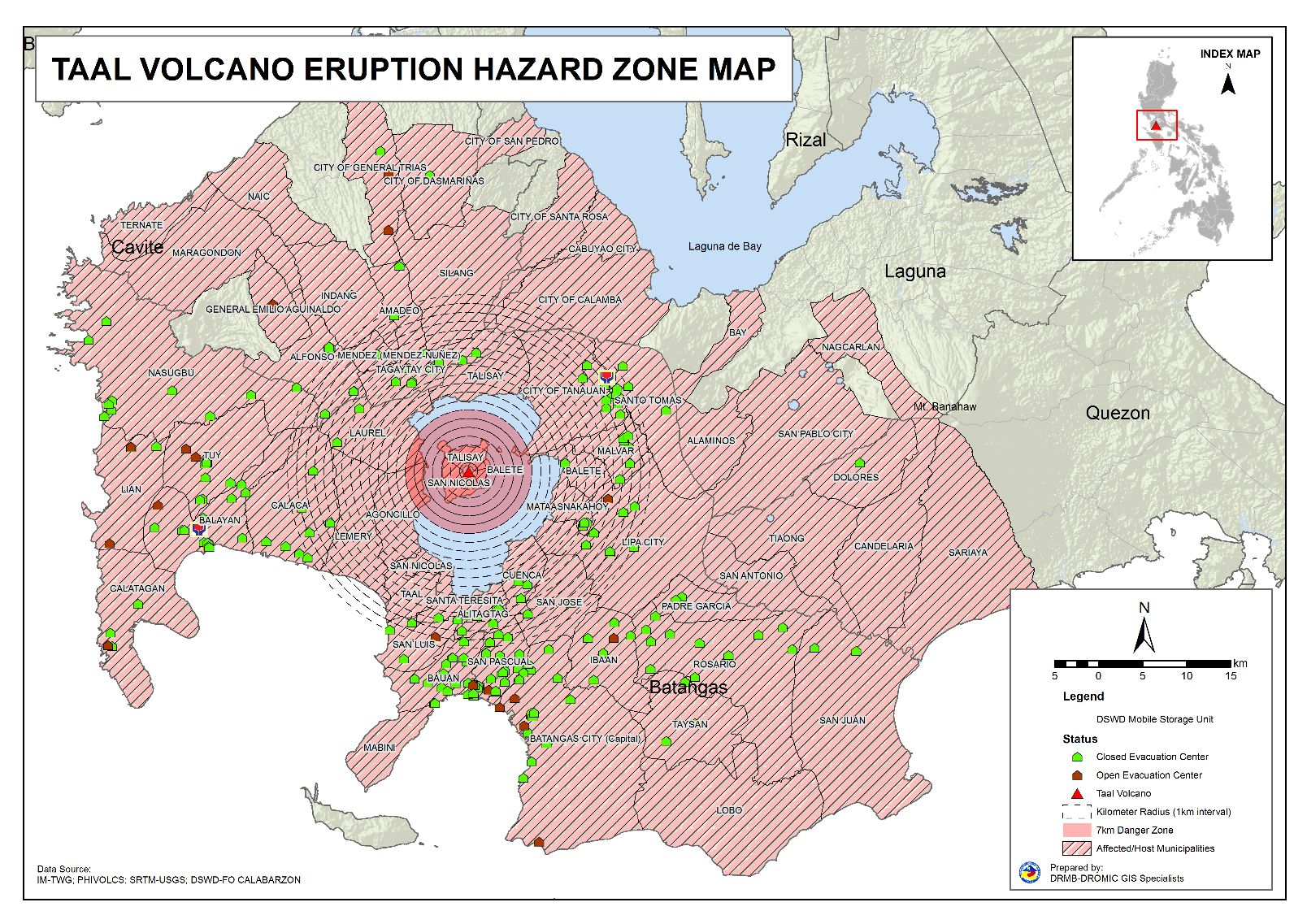 Situational ReportsDSWD-DRMBDSWD-FO IDSWD-FO CALABARZONDSWD-FO IIIDSWD-FO NCRDSWD-FO CAR*****The Disaster Response Operations Monitoring and Information Center (DROMIC) of the DSWD-DRMB is closely coordinating with the concerned DSWD Field Offices for any significant disaster response updates.Prepared by DIANE C. PELEGRINO					RODEL V. CABADDUReleasing OfficerPHOTO DOCUMENTATION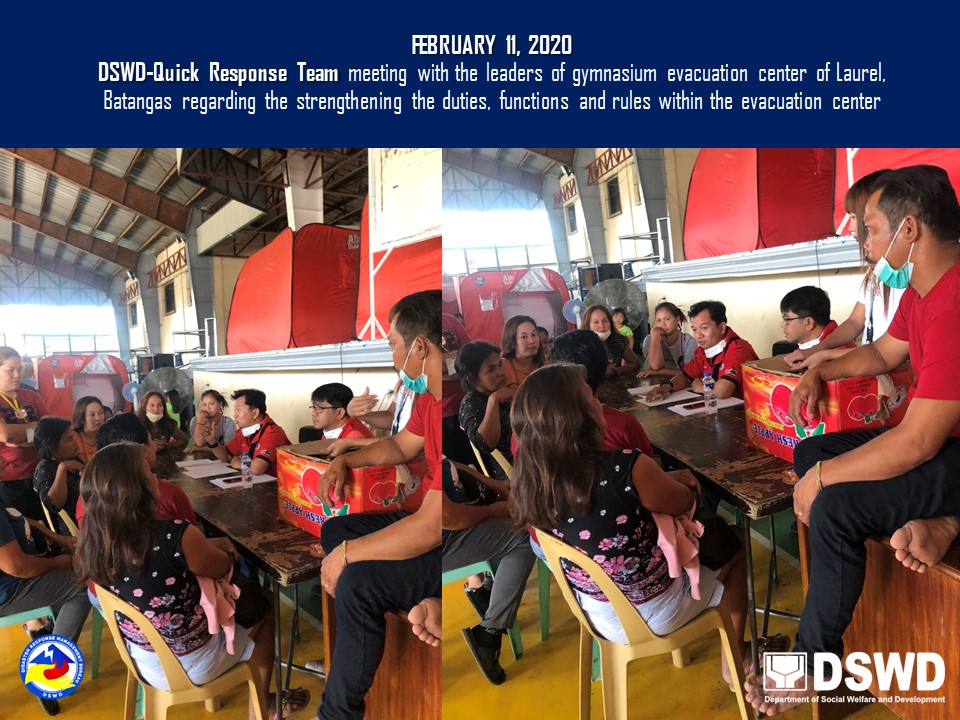 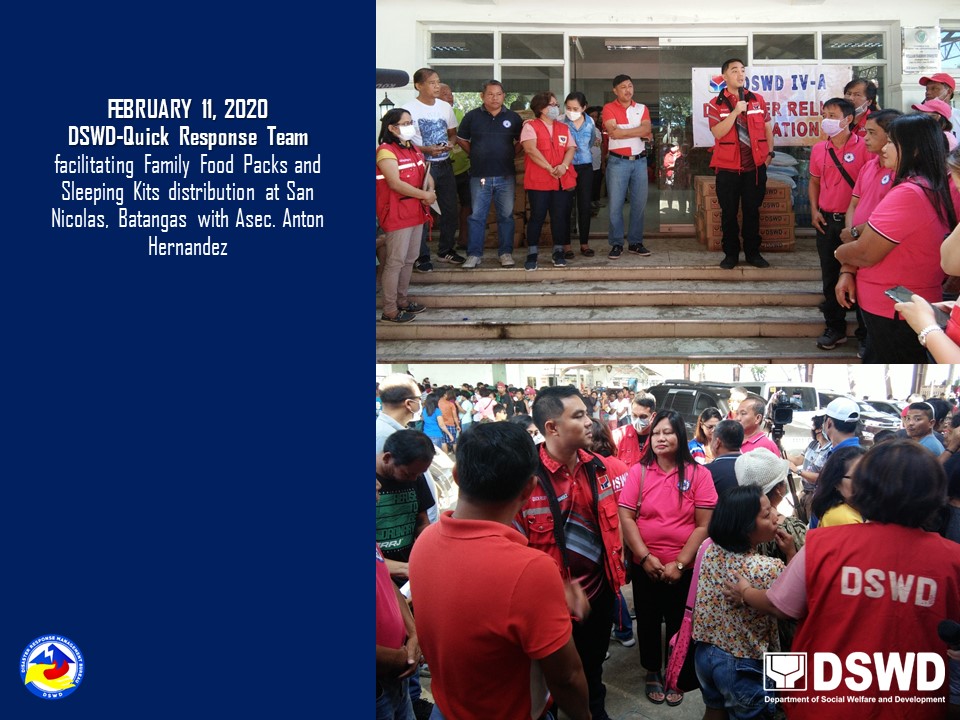 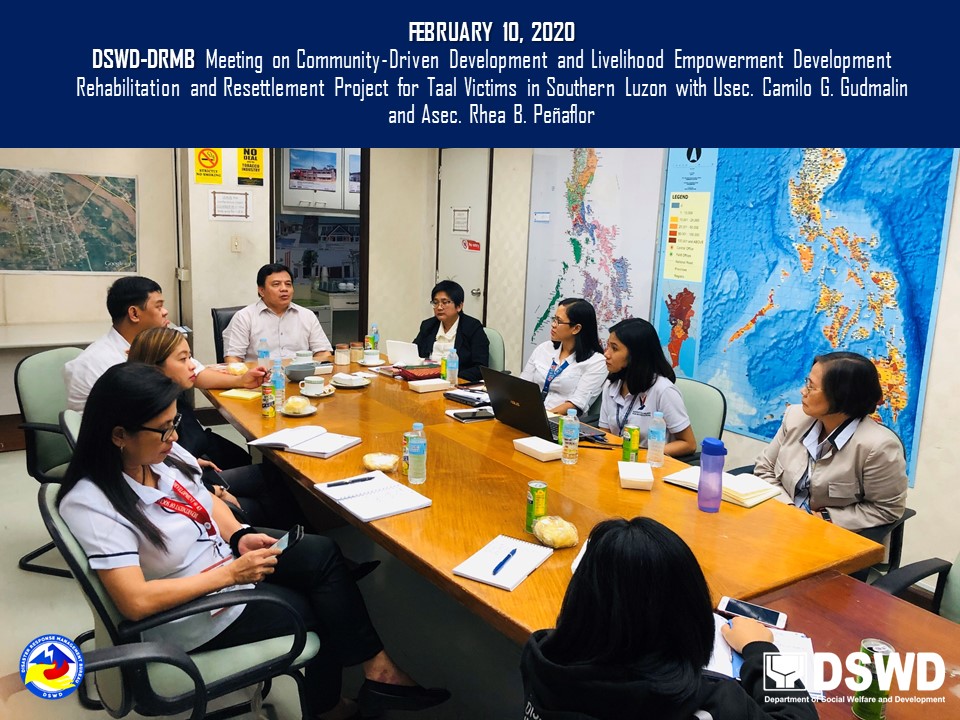 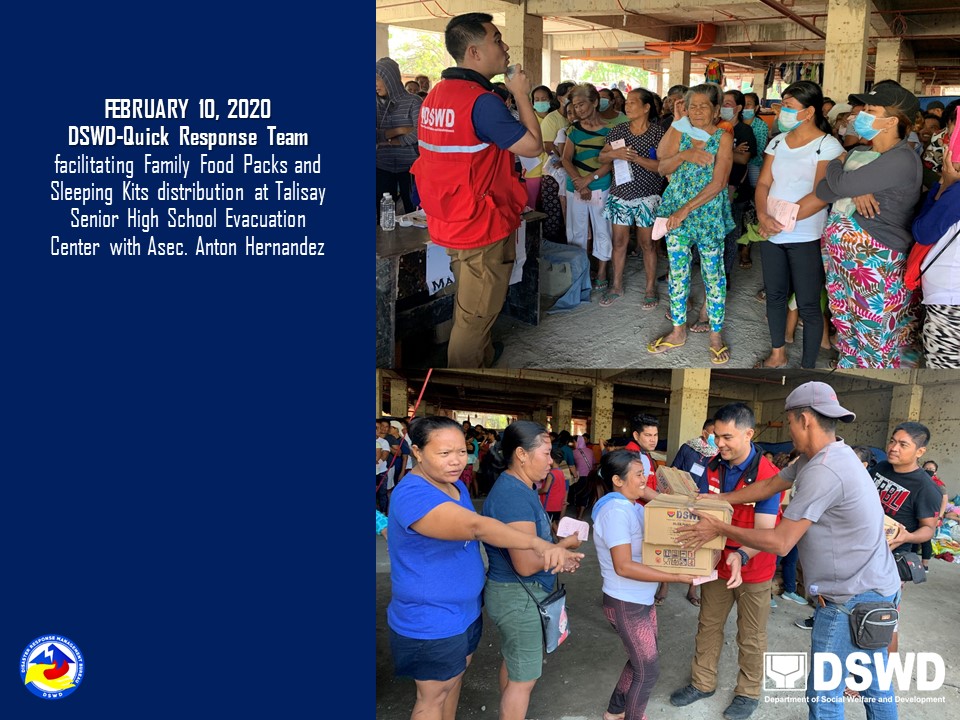 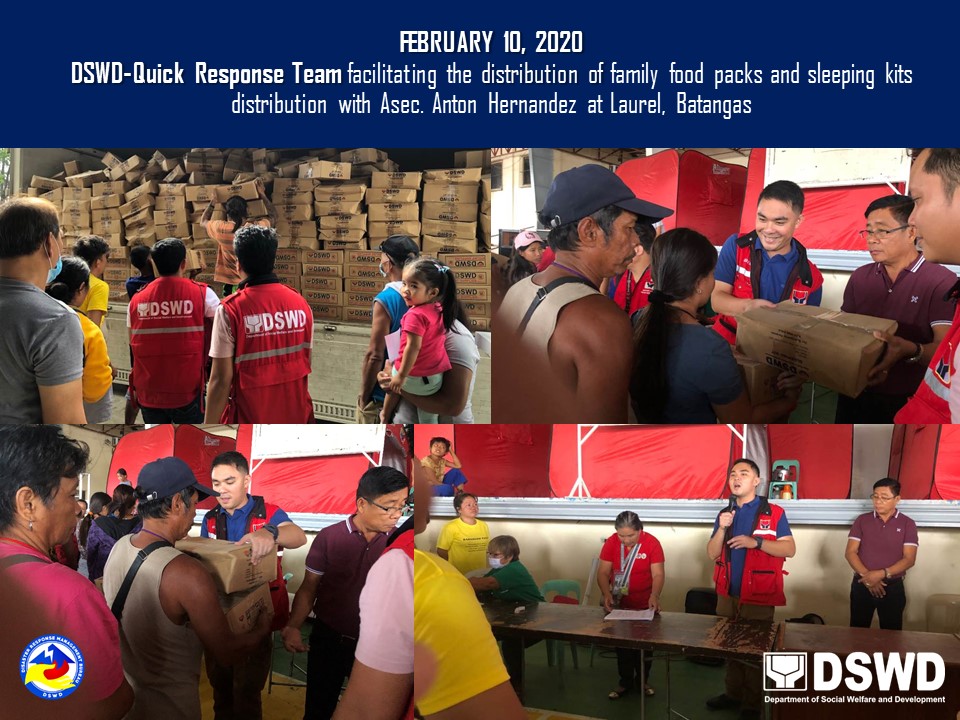 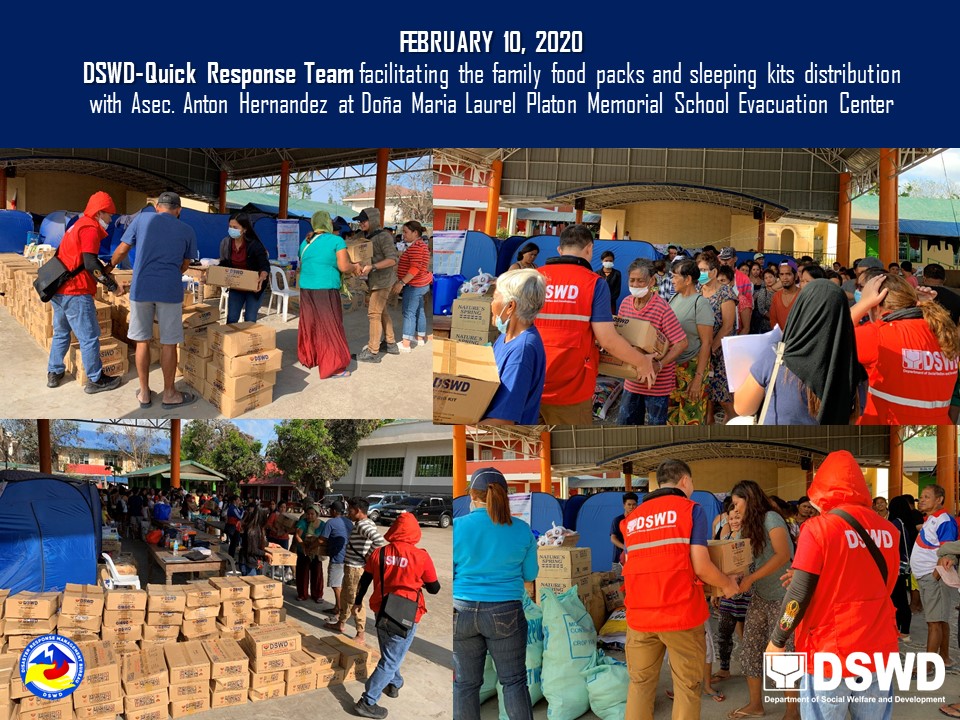 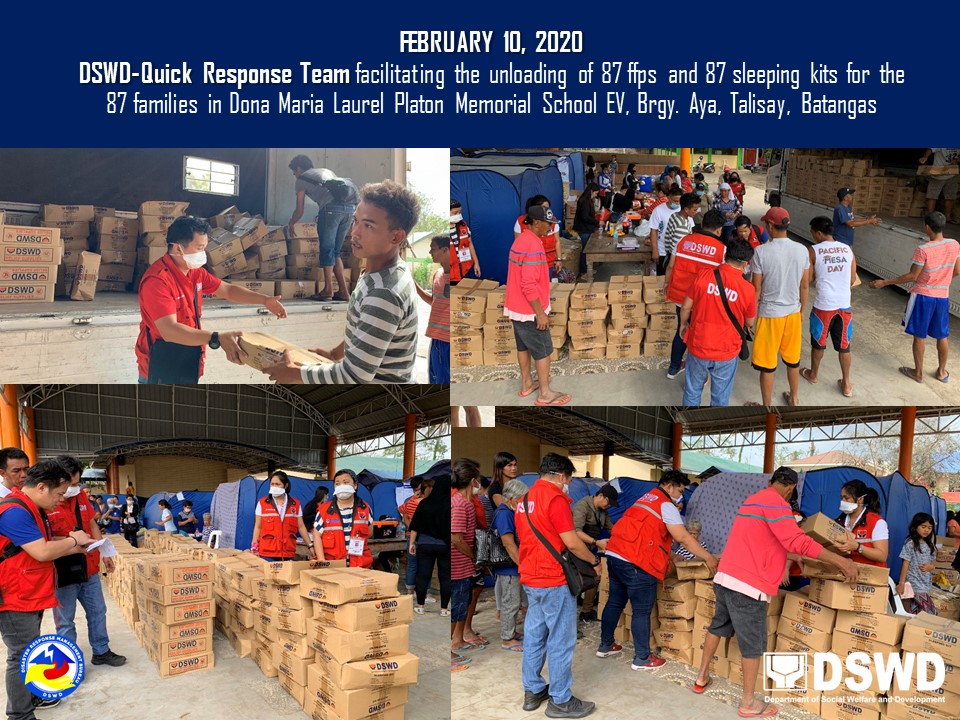 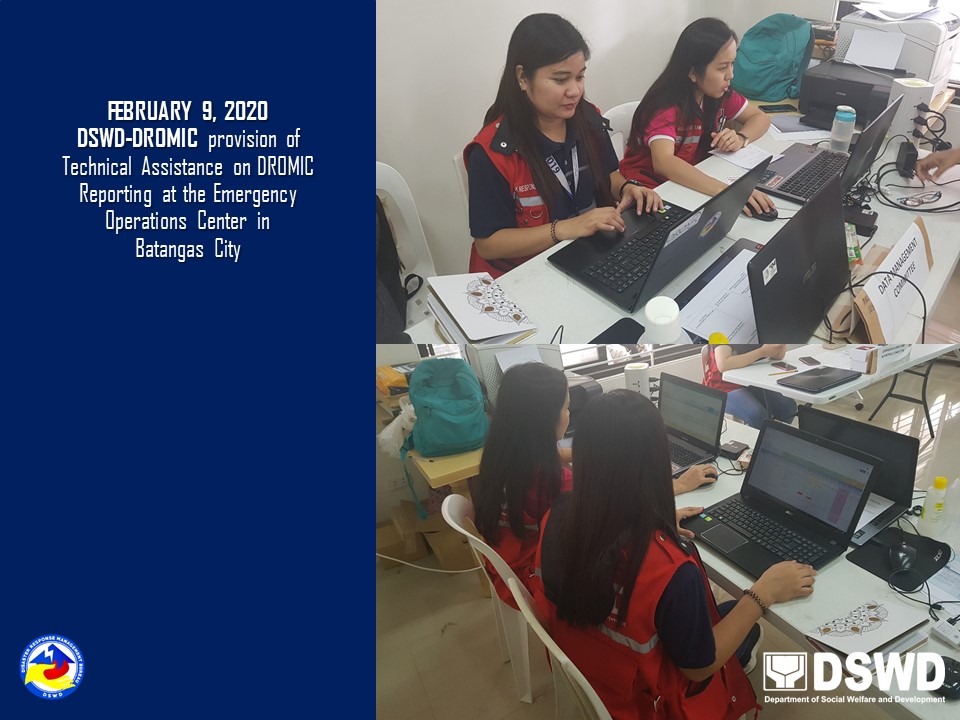 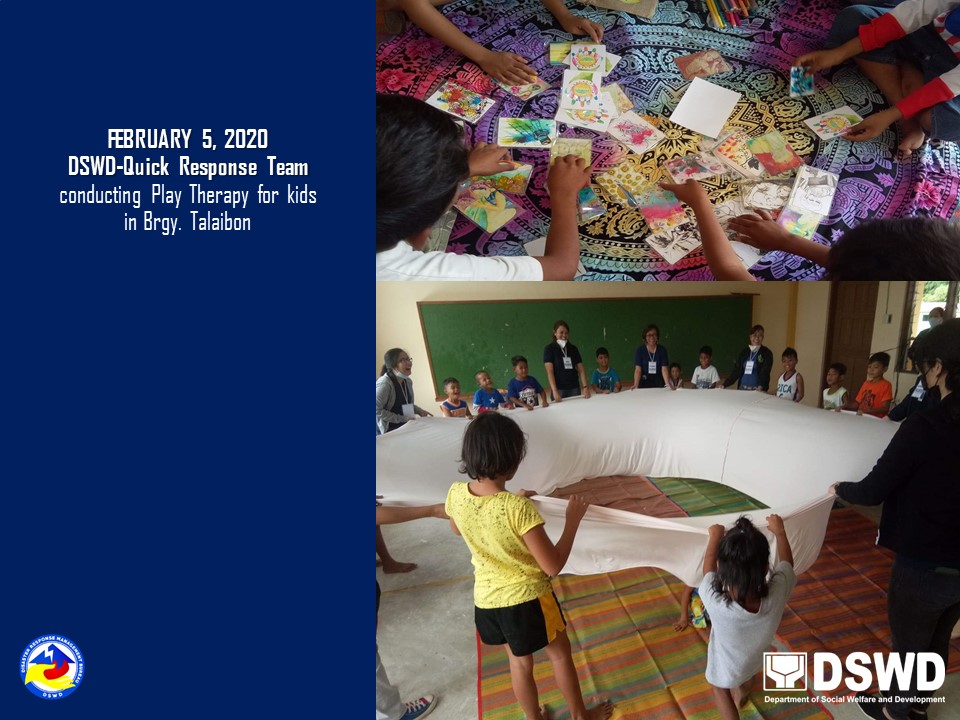 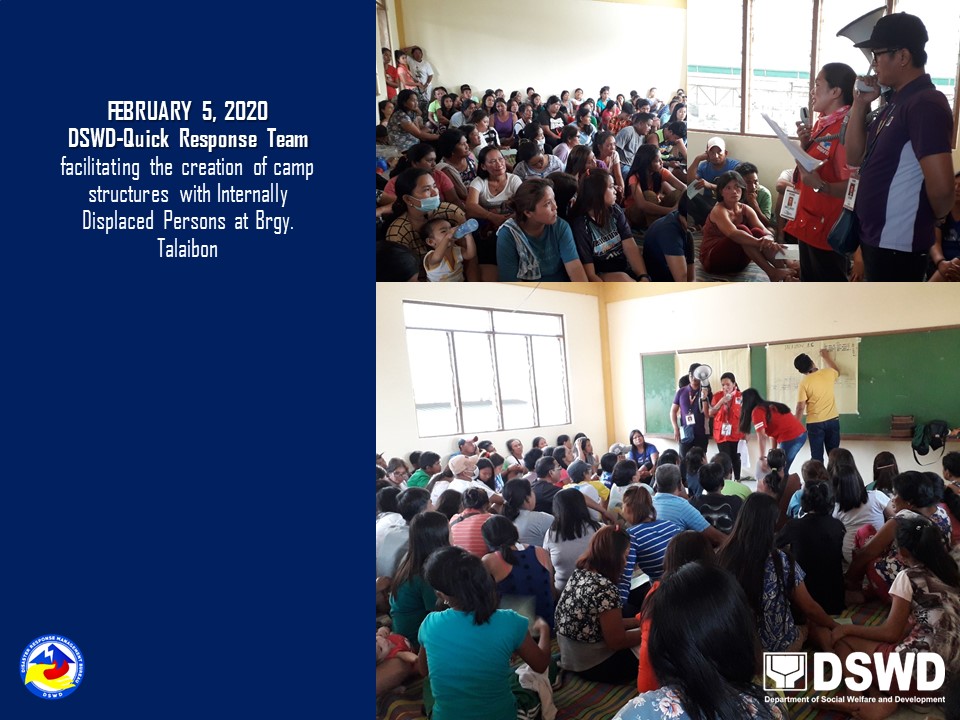 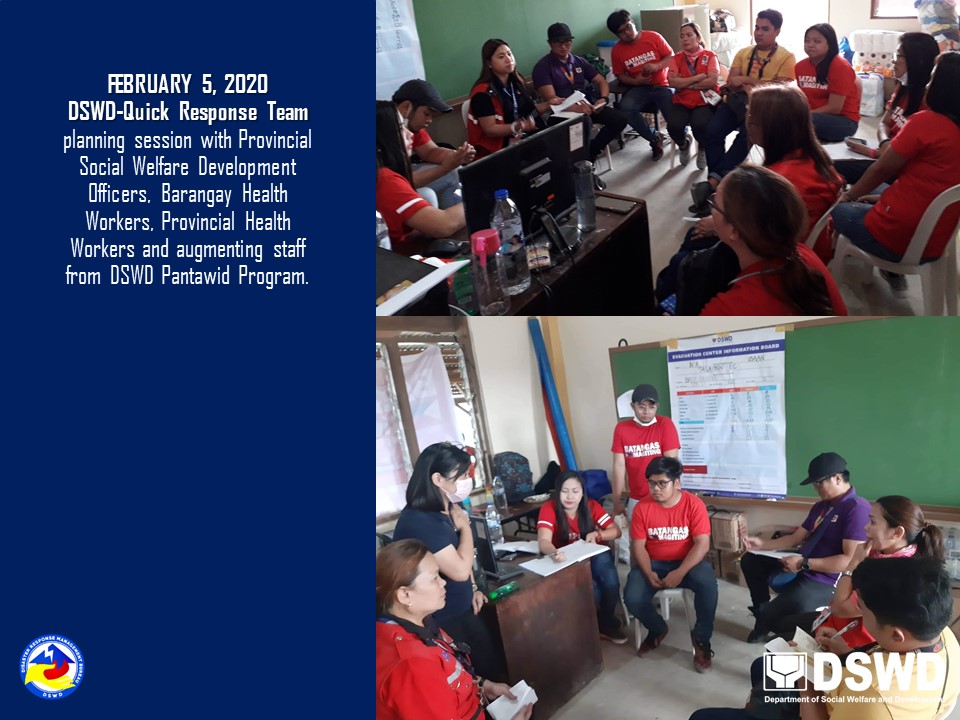 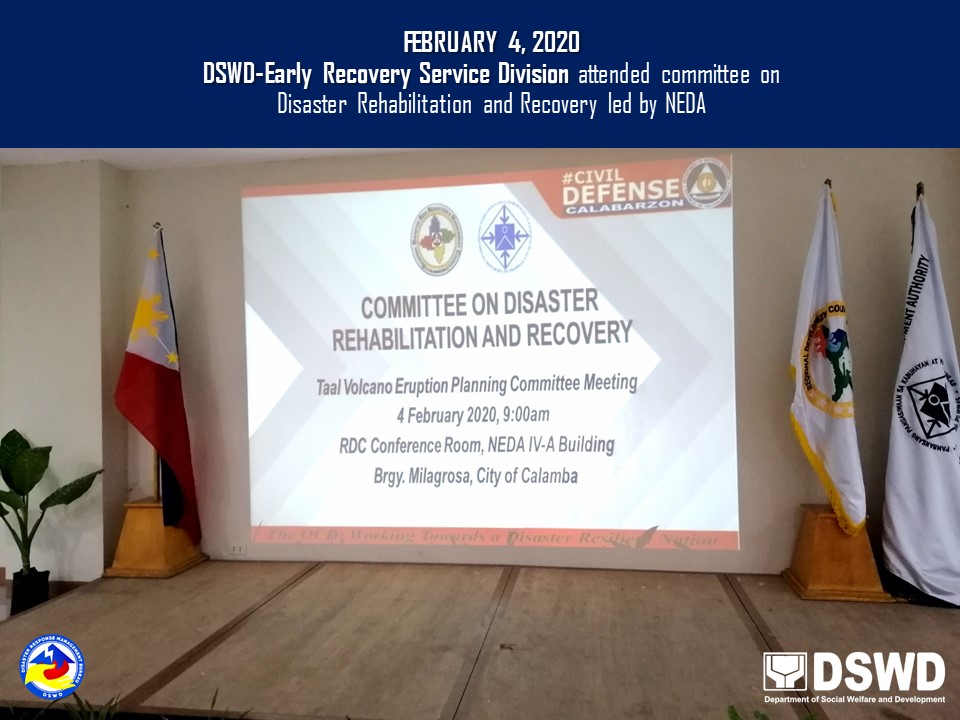 REGION / PROVINCE / MUNICIPALITY REGION / PROVINCE / MUNICIPALITY  NUMBER OF AFFECTED  NUMBER OF AFFECTED  NUMBER OF AFFECTED REGION / PROVINCE / MUNICIPALITY REGION / PROVINCE / MUNICIPALITY  Barangays  Families  Persons GRAND TOTALGRAND TOTAL                     -            151,242          565,715 NCRNCR                     -                1,599              6,208 Caloocan City**Caloocan City**-51210Makati City**Makati City**-2078Malabon City**Malabon City**-32141Mandaluyong CityMandaluyong City-72273Manila City**Manila City**-210814Marikina City**Marikina City**-15Muntinlupa City**Muntinlupa City**-3671406Navotas**Navotas**-1248Paranaque City**Paranaque City**-123446Taguig City**Taguig City**-5902257Quezon City**Quezon City**-61262San Juan City**San Juan City**-1756Valenzuela City**Valenzuela City**-43212REGION IIIREGION III                     -                     99                 353 BataanBataan                     -                       3                   11 Hermosa**                    -                       3                   11 BulacanBulacan                     -                     14                   44 Baliuag**                    -                       2                   11 Calumpit**                    -                       1                     7 Guiguinto**                    -                       2                     4 Hagonoy**                    -                       1                     4 City of Malolos (capital)**                    -                       7                   14 Plaridel**                    -                       1                     4 Nueva EcijaNueva Ecija                     -                     10                   30 Cabanatuan City**                    -                       3                     5 Cabiao**                    -                       3                     9 Talavera**                    -                       4                   16 PampangaPampanga                     -                     50                 184 Angeles City**                    -                       5                   18 Apalit**                    -                     17                   71 Masantol**                    -                       3                     9 Mexico**                    -                     17                   57 City of San Fernando (capital)**                    -                       2                     5 Santa Ana**                    -                       6                   24 TarlacTarlac                     -                       5                   27 Capas**                    -                       1                     6 Paniqui**                    -                       1                     4 City of Tarlac (capital)**                    -                       3                   17 ZambalesZambales                     -                     17                   57 Iba (capital)**                    -                       3                     9 Olongapo City**                    -                       5                   17 San Felipe**                    -                       4                     9 San Narciso**                    -                       5                   22 CALABARZONCALABARZON                     -            149,544          559,154 BatangasBatangas                     -            108,584          408,527 Agoncillo*                    -                     73                 387 Alitagtag**                    -                1,853              6,178 Balayan**                    -                5,212            18,294 Balete*                    -                   417              1,525 Batangas City (capital)**                    -              11,962            44,562 Bauan**                    -                8,384            31,285 Calaca*                    -                2,265              8,381 Calatagan**                    -                2,226              8,002 Cuenca*                    -                1,095              3,761 Ibaan**                    -                1,863              6,640 Laurel*                    -                1,120              4,669 Lemery*                    -              20,151            93,157 Lian**                    -                   927              3,433 Lipa City***                    -                7,476            31,471 Lobo**                    -                   186                 728 Mabini*                    -                1,182              4,031 Malvar**                    -                7,061            28,799 Mataas Na Kahoy*                    -                1,121              3,998 Nasugbu**                    -                2,540              9,023 Padre Garcia**                    -                   708              3,031 Rosario**                    -                2,895            11,920 San Jose**                    -                2,123              8,386 San Juan                    -                1,429              5,070 San Luis**                    -                5,135            17,833 San Nicolas*                    -                     10                   95 San Pascual**                    -                5,738              2,013 Santa Teresita**                    -                   395              1,282 Santo Tomas**                    -                2,793            11,935 Taal*                    -                   209              1,001 Talisay*                    -                   207                 774 City of Tanauan*                    -                6,889            25,746 Taysan**                    -                   822              3,039 Tuy**                    -                2,117              8,078 CaviteCavite                     -              26,718            96,473 Alfonso**                    -                2,856            10,979 Amadeo**                    -                   881              3,274 Bacoor**                    -                   514              1,849 Carmona                    -                   328              1,253 Dasmariñas**                    -                   691              2,685 General Emilio Aguinaldo**                    -                   128                 489 General Trias**                    -                1,478              5,777 Indang**                    -                   368              1,330 Maragondon**                    -                   376              1,347 Mendez (MENDEZ-NUÑEZ)**                    -                   362              1,335 Naic**                    -                   187                 668 Noveleta                    -                     16                   56 Silang**                    -                   377              1,485 Tagaytay City***                    -                3,421            12,707 Tanza                    -                   151                 636 Ternate**                    -                     28                   99 Trece Martires City (capital)**                    -              14,556            50,504 LagunaLaguna                     -                8,694            33,143 Alaminos**                    -                   709              2,518 Bay**                    -                   558              2,142 Cabuyao**                    -                   688              3,482 City of Calamba**                    -                5,370            19,608 Cavinti**                    -                     51                 217 Kalayaan**                    -                     24                 103 Los Baños**                    -                   304              1,026 Magdalena**                    -                     46                 172 Majayjay**                    -                     62                 229 Nagcarlan**                    -                   116                 408 Pakil**                    -                     25                   95 Pila**                    -                   154                 551 San Pablo City**                    -                   289              1,426 Santa Cruz (capital)**                    -                   149                 607 City of Santa Rosa**                    -                   136                 504 Siniloan**                    -                     13                   55 QuezonQuezon                     -                5,038            18,999 Agdangan                    -                     18                   70 Atimonan                    -                     13                   66 Calauag                    -                       1                     4 Candelaria**                    -                   878              3,102 Catanauan                    -                     37                 134 Dolores**                    -                   620              2,368 General Luna                    -                     28                 121 Gumaca**                    -                     19                   67 Infanta**                    -                     12                   45 Lopez                    -                       9                   47 Lucban                    -                     29                   91 Lucena City (capital)**                    -                   266              1,053 Macalelon                    -                       4                   18 Mauban                    -                     44                 170 Mulanay                    -                     14                   54 Padre Burgos                    -                     28                   93 Pagbilao**                    -                     90                 355 Panukulan                    -                     12                   45 Perez                    -                     12                   31 Pitogo**                    -                     38                 152 Plaridel                    -                       2                     9 Polillo                    -                       5                   20 Quezon                    -                     10                   31 Real**                    -                     15                   51 Sampaloc**                    -                       9                   23 San Antonio**                    -                   673              2,785 Sariaya**                    -                   465              1,670 Tagkawayan                    -                       7                   32 City of Tayabas**                    -                   123                 522 Tiaong**                    -                1,557              5,770 RizalRizal                     -                   510              2,012 Angono**                    -                     17                   55 City of Antipolo**                    -                   156                 659 Baras**                    -                       2                   10 Binangonan**                    -                     27                 114 Cainta**                    -                     82                 315 Cardona**                    -                       4                   17 Jala-Jala**                    -                     73                 282 Morong**                    -                     17                   55 Pililla**                    -                     27                   93 Rodriguez (Montalban)**                    -                     19                   80 Tanay**                    -                     19                   55 Taytay**                    -                     53                 223 Teresa**                    -                     14                   54 REGION / PROVINCE / MUNICIPALITY REGION / PROVINCE / MUNICIPALITY  NUMBER OF EVACUATION CENTERS (ECs)  NUMBER OF EVACUATION CENTERS (ECs)  NUMBER OF DISPLACED  NUMBER OF DISPLACED  NUMBER OF DISPLACED  NUMBER OF DISPLACED REGION / PROVINCE / MUNICIPALITY REGION / PROVINCE / MUNICIPALITY  NUMBER OF EVACUATION CENTERS (ECs)  NUMBER OF EVACUATION CENTERS (ECs)  INSIDE ECs  INSIDE ECs  INSIDE ECs  INSIDE ECs REGION / PROVINCE / MUNICIPALITY REGION / PROVINCE / MUNICIPALITY  NUMBER OF EVACUATION CENTERS (ECs)  NUMBER OF EVACUATION CENTERS (ECs)  Families  Families  Persons (Actual)  Persons (Actual) REGION / PROVINCE / MUNICIPALITY REGION / PROVINCE / MUNICIPALITY  CUM  NOW  CUM  NOW  CUM  NOW GRAND TOTALGRAND TOTAL733 76  59,121  3,002  221,898  11,013 CALABARZONCALABARZON733 76  59,121  3,002  221,898  11,013 BatangasBatangas591 60  51,936  2,595  194,109  9,465 Agoncillo 1 - - - - - Alitagtag 13 1  1,148 60  3,866 234 Balayan 46 2  4,302 92  14,929 315 Balete 3 - 417 -  1,525 - Batangas City (capital) 45 9  4,214 521  16,663  1,924 Bauan 54 1  5,422 4  20,561 14 Calaca 16 -  2,265 -  8,381 - Calatagan 22 3  1,162 20  4,184 72 Cuenca 13 -  1,095 -  3,761 - Ibaan 28 6  1,275 336  4,670  1,286 Laurel 11 6  1,120 446  4,699  1,530 Lemery 4 - - - - - Lian 13 2 531 8  1,834 28 Lipa City 17 -  2,695 -  10,511 - Mabini 8 - 378 -  1,736 - Malvar 12 -  1,418 -  5,400 - Mataas Na Kahoy 9 1 746 40  2,607 150 Nasugbu 21 2  2,281 51  8,142 199 Padre Garcia 11 1 708 35  3,031 116 Rosario 33 1  1,220 31  4,840 104 San Jose 19 2  1,154 37  4,810 154 San Juan 10 1 333 24  1,176 71 San Luis 27 10  4,077 428  14,340  1,593 San Nicolas 2 - - - - - San Pascual 39 3  3,024 81  10,448 275 Santa Teresita 4 1 318 51  1,070 196 Santo Tomas 14 -  2,769 -  11,815 - Taal 3 1 5 5 20 20 Talisay 2 2 207 206 774 756 City of Tanauan 57 -  6,561 -  24,505 - Taysan 11 1 264 43  1,004 180 Tuy 23 4 827 76  2,807 248 CaviteCavite115 12  6,082 254  23,543 915 Alfonso 14 -  1,728 -  7,056 - Amadeo 2 - 400 -  1,540 - Dasmariñas 11 - 394 -  1,445 - General Emilio Aguinaldo 2 - 90 - 369 - General Trias 17 8 486 202  1,933 734 Indang 1 - 26 - 77 - Maragondon 9 1 301 15  1,062 53 Mendez (MENDEZ-NUÑEZ) 10 - 131 - 500 - Naic 1 1 49 17 177 68 Noveleta 1 - 16 - 56 - Silang 7 2 80 20 245 60 Tagaytay City 36 -  2,202 -  8,348 - Tanza 3 - 151 - 636 - Ternate 1 - 28 - 99 - LagunaLaguna16 2 877 29  3,369 149 Alaminos 1 - 18 - 63 - Bay 1 1 53 18 193 110 Cabuyao 1 - 40 - 247 - City of Calamba 10 - 628 -  2,215 - San Pablo City 1 - 109 - 526 - Santa Cruz (capital) 1 - 18 - 86 - City of Santa Rosa 1 1 11 11 39 39 QuezonQuezon11 2 226 124 877 484 Dolores 6 1 182 120 695 460 Lucena City (capital) 1 - 21 - 88 - San Antonio 4 1 23 4 94 24 REGION / PROVINCE / MUNICIPALITY REGION / PROVINCE / MUNICIPALITY  NUMBER OF DISPLACED  NUMBER OF DISPLACED  NUMBER OF DISPLACED  NUMBER OF DISPLACED REGION / PROVINCE / MUNICIPALITY REGION / PROVINCE / MUNICIPALITY  OUTSIDE ECs  OUTSIDE ECs  OUTSIDE ECs  OUTSIDE ECs REGION / PROVINCE / MUNICIPALITY REGION / PROVINCE / MUNICIPALITY  Families  Families  Persons  Persons REGION / PROVINCE / MUNICIPALITY REGION / PROVINCE / MUNICIPALITY  CUM  NOW  CUM  NOW GRAND TOTALGRAND TOTAL 71,983  53,826  268,187  198,574 NCRNCR 1,599  1,599  6,208  6,208 Caloocan CityCaloocan City5151210210Makati CityMakati City20207878Malabon CityMalabon City3232141141Mandaluyong CityMandaluyong City7272273273Manila CityManila City210210814814Marikina cityMarikina city1155Muntinlupa CityMuntinlupa City36736714061406NavotasNavotas12124848Paranaque CityParanaque City123123446446Taguig CityTaguig City59059022572257Quezon CityQuezon City6161262262San Juan CitySan Juan City17175656Valenzuela CityValenzuela City4343212212REGION IIIREGION III99 99 353 353 BataanBataan3 3 11 11 Hermosa3 3 11 11 BulacanBulacan14 14 44 44 Baliuag2 2 11 11 Calumpit1 1 7 7 Guiguinto2 2 4 4 Hagonoy1 1 4 4 City of Malolos (capital)7 7 14 14 Plaridel1 1 4 4 Nueva EcijaNueva Ecija10 10 30 30 Cabanatuan City3 3 5 5 Cabiao3 3 9 9 Talavera4 4 16 16 PampangaPampanga50 50 184 184 Angeles City5 5 18 18 Apalit17 17 71 71 Masantol3 3 9 9 Mexico17 17 57 57 City of San Fernando (capital)2 2 5 5 Santa Ana6 6 24 24 TarlacTarlac5 5 27 27 Capas1 1 6 6 Paniqui1 1 4 4 City of Tarlac (capital)3 3 17 17 ZambalesZambales17 17 57 57 Iba (capital)3 3 9 9 Olongapo City5 5 17 17 San Felipe4 4 9 9 San Narciso5 5 22 22 CALABARZONCALABARZON 70,285  52,128  261,626  192,013 BatangasBatangas 36,537  24,465  138,936  91,970 Alitagtag705 705  2,312  2,312 Balayan910 882  3,365  3,322 Batangas City (capital) 7,748  6,026  27,899  21,766 Bauan 2,962  1,453  10,724  4,767 Calatagan 1,064 561  3,818  1,812 Ibaan607 607  2,035  2,035 Lian406 110  1,665 410 Lipa City 4,781  4,781  20,960  20,960 Lobo186 129 728 405 Mabini804 182  2,295 557 Malvar 5,643  1,508  23,399  6,173 Mataas Na Kahoy375 375  1,391  1,391 Nasugbu259 259 881 881 Rosario 1,675  1,675  7,080  7,080 San Jose969 498  3,576  1,982 San Juan 1,096 224  3,894 789 San Luis 1,223  1,185  3,995  3,792 San Pascual 2,847  2,432  10,040  8,552 Santa Teresita77 77 212 212 Santo Tomas24 - 120 - City of Tanauan328 302  1,241  1,160 Taysan558 147  2,035 459 Tuy 1,290 347  5,271  1,153 CaviteCavite 20,636  18,736  72,930  65,711 Alfonso 1,128 430  3,923  1,510 Amadeo481 315  1,734 946 Bacoor514 432  1,849  1,572 Carmona328 328  1,253  1,253 Dasmariñas297 297  1,240  1,240 General Emilio Aguinaldo38 38 120 120 General Trias992 502  3,844  1,801 Indang342 161  1,253 555 Maragondon75 64 285 240 Mendez (MENDEZ-NUÑEZ)231 231 835 835 Naic138 138 491 491 Silang297 297  1,240  1,240 Tagaytay City 1,219 947  4,359  3,404 Trece Martires City (capital) 14,556  14,556  50,504  50,504 LagunaLaguna 7,773  4,502  29,561  17,608 Alaminos691 140  2,455 517 Bay468 117  1,756 412 Cabuyao648 648  3,235  3,235 City of Calamba 4,742  2,636  17,393  9,858 Cavinti51 8 217 32 Kalayaan24 24 103 103 Los Baños304 304  1,026  1,026 Magdalena46 34 172 127 Majayjay62 62 229 229 Nagcarlan116 116 408 408 Pakil18 18 75 75 Pila154 154 551 551 San Pablo City180 51 900 306 Santa Cruz (capital)131 52 521 209 City of Santa Rosa125 125 465 465 Siniloan13 13 55 55 QuezonQuezon 4,829  3,915  18,187  14,712 Agdangan18 18 70 70 Atimonan13 13 66 66 Calauag1 1 4 4 Candelaria878 842  3,102  2,929 Catanauan37 37 134 134 Dolores455 14  1,738 46 General Luna28 28 121 121 Gumaca19 15 67 63 Infanta12 12 45 45 Lopez9 9 47 47 Lucban29 29 91 91 Lucena City (capital)245 192 965 803 Macalelon4 4 18 18 Mauban44 44 170 170 Mulanay14 14 54 54 Padre Burgos28 28 93 93 Pagbilao90 42 355 145 Panukulan12 12 45 45 Perez12 12 31 31 Pitogo38 38 152 152 Plaridel2 2 9 9 Polillo5 5 20 20 Quezon10 10 31 31 Real15 11 51 41 Sampaloc9 9 23 23 San Antonio650 650  2,691  2,691 Sariaya465 465  1,670  1,670 Tagkawayan7 7 32 32 City of Tayabas123 123 522 522 Tiaong 1,557  1,229  5,770  4,546 RizalRizal510 510  2,012  2,012 Angono17 17 55 55 City of Antipolo156 156 659 659 Baras2 2 10 10 Binangonan27 27 114 114 Cainta82 82 315 315 Cardona4 4 17 17 Jala-Jala73 73 282 282 Morong17 17 55 55 Pililla27 27 93 93 Rodriguez (Montalban)19 19 80 80 Tanay19 19 55 55 Taytay53 53 223 223 Teresa14 14 54 54 REGION / PROVINCE / MUNICIPALITY REGION / PROVINCE / MUNICIPALITY   NO. OF DAMAGED HOUSES   NO. OF DAMAGED HOUSES   NO. OF DAMAGED HOUSES REGION / PROVINCE / MUNICIPALITY REGION / PROVINCE / MUNICIPALITY  Total  Totally  Partially GRAND TOTALGRAND TOTAL                           3,813                               799                            3,014 CALABARZONCALABARZON                           3,813                               799                            3,014 BatangasBatangas                           3,813                               799                            3,014 Laurel                              537                               136                               401 Lemery                           1,505                               471                            1,034 Talisay                                21                                 14                                   7 City of Tanauan                           1,750                               178                            1,572 REGION / PROVINCE / MUNICIPALITY REGION / PROVINCE / MUNICIPALITY  COST OF ASSISTANCE  COST OF ASSISTANCE  COST OF ASSISTANCE  COST OF ASSISTANCE  COST OF ASSISTANCE REGION / PROVINCE / MUNICIPALITY REGION / PROVINCE / MUNICIPALITY  DSWD  LGU  NGOs  OTHERS  GRAND TOTAL GRAND TOTALGRAND TOTAL14,053,800.04 - - - 14,053,800.04 NCRNCR 233,026.12 - - -  233,026.12 Caloocan CityCaloocan City 4,916.70 - - -  4,916.70 Makati CityMakati City 22,697.80 - - -  22,697.80 Malabon CityMalabon City 2,269.78 - - -  2,269.78 Manila CityManila City 115,001.03 - - -  115,001.03 Marikina cityMarikina city 1,134.89 - - -  1,134.89 Muntinlupa CityMuntinlupa City 2,269.78 - - -  2,269.78 Quezon CityQuezon City 67,335.65 - - -  67,335.65 San Juan CitySan Juan City 17,400.49 - - -  17,400.49 CALABARZONCALABARZON13,820,773.92 - - - 13,820,773.92 BatangasBatangas10,944,163.24 - - - 10,944,163.24 Agoncillo64,113.80  -  -  - 64,113.80 Balayan981,695.42  -  -  - 981,695.42 Balete301,712.00  -  -  - 301,712.00 Batangas City (capital) 1,538,207.86  -  -  -  1,538,207.86 Bauan 1,048,449.20  -  -  -  1,048,449.20 Calaca192,341.40  -  -  - 192,341.40 Calatagan161,038.78  -  -  - 161,038.78 Cuenca150,856.00  -  -  - 150,856.00 Laurel82,216.52  -  -  - 82,216.52 Lipa City 1,306,022.14  -  -  -  1,306,022.14 Mabini61,850.96  -  -  - 61,850.96 Malvar36,428.40  -  -  - 36,428.40 Mataas Na Kahoy167,056.00  -  -  - 167,056.00 Nasugbu95,416.42  -  -  - 95,416.42 Rosario76,550.96  -  -  - 76,550.96 San Jose130,113.30  -  -  - 130,113.30 San Juan156,890.24  -  -  - 156,890.24 San Luis 1,510,522.48  -  -  -  1,510,522.48 San Pascual521,584.62  -  -  - 521,584.62 Santa Teresita94,285.00  -  -  - 94,285.00 Santo Tomas 1,238,386.50  -  -  -  1,238,386.50 Taal673,389.50  -  -  - 673,389.50 City of Tanauan283,002.00  -  -  - 283,002.00 Tuy72,033.74  -  -  - 72,033.74 CaviteCavite 833,157.58 - - -  833,157.58 Alfonso325,848.96  -  -  - 325,848.96 Amadeo98,056.40  -  -  - 98,056.40 General Emilio Aguinaldo48,273.92  -  -  - 48,273.92 Indang16,670.50  -  -  - 16,670.50 Maragondon206,108.00  -  -  - 206,108.00 Naic25,005.75  -  -  - 25,005.75 Tagaytay City101,827.80  -  -  - 101,827.80 Ternate11,366.25  -  -  - 11,366.25 LagunaLaguna 728,901.90 - - -  728,901.90 Bay274,361.84  -  -  - 274,361.84 Cabuyao201,392.76  -  -  - 201,392.76 San Pablo City253,147.30  -  -  - 253,147.30 QuezonQuezon1,314,551.20 - - - 1,314,551.20 Candelaria378,875.00  -  -  - 378,875.00 San Antonio873,825.24  -  -  - 873,825.24 Tiaong61,850.96  -  -  - 61,850.96 DATESITUATIONS / ACTIONS UNDERTAKEN13 February 2020The Disaster Response Management Bureau (DRMB) is on BLUE Alert Status and is closely coordinating with DSWD-FO CALABARZON and other DSWD Field Offices for significant disaster response updates.Continuous deployment of DRMB Personnel in Batangas.DATESITUATIONS / ACTIONS UNDERTAKEN01 February 2020DSWD-FO I Team 2 assisted in the direct distribution of donations to Internally Displaced Persons (IDPs) in their respective areas of assignment. Likewise, assisted in the proper recording and monitoring on the progress of the IDPs as well as the food and non-food donations in the evacuation centers.Social preparation was provided to the IDPs in Pooc Brgy. Hall who returned to their residences.DSWD-FO I team conducted dialogue with the Camp Manager of Canda Elementary School regarding the strategies/appropriate mechanisms in transferring IDPs to potential ECs.One (1) responder from DSWD-FO I team 2 in Dalig Elementary School assisted in transferring the IDPs from Canda Elementary School to Balayan Senior High School, Canda, Balayan, Batangas in preparation for the classes to resume on 03 February 2020.The team visited and monitored Lucban National High School, Balayan, Batangas where displaced population were already returned home. Per report, there were volunteers who do the cleaning and fixing of the school rooms in preparation for the classes to resume on 03 February 2020.Psychosocial Support Processing (PSP) was also conducted to the IDPs inside evacuation center in Canda Elementary School.Close coordination with the Regional Disaster Risk Reduction and Management Council 1 (RDRRMC1) through the Office of Civil Defense Region 1 (OCD R1) is continuously conducted for any significant updates.DATESITUATIONS / ACTIONS UNDERTAKEN13 February 2020One (1) QRT on duty deployed at San Fernando Airbase, Lipa City to continue the conduct inventory of food and non-food items likewise, determine priority goods for dispatch.Ongoing conduct of Post Disaster Needs Assessment (PDNA) to the 14 highly affected areas.12 February 2020Two (2) QRT members on duty are deployed at San Fernando Airbase, Lipa City to continue the inventory of food and non-food items and also determine priority goods for dispatch.Facilitated the request of Balete, Batangas for tents intended for IDPs and coordinated with the PSWDO for the sleeping kits.11 February 2020Continuous coordination with LSWDOs on the validation of the status of ECs, number of affected families, cost of assistance, and number of totally and partially damaged houses per affected LGUs.Continuous updating of DROMIC Report with the following sources of information:Submitted reports of LGUs through electronic mail, phone call and text messagesActual report submitted by the camp managers from DSWD-FOs I, II and III, and Central Office deployed in the ECsConfirmation and validation by the assigned QRT staff on dutyReport reconciliation between FO DROMIC QRT report and CO DRMB report10 February 2020Coordinated with OCD with regard to the hauling of rice to NROC.Continuous validation of the status of IDPs inside and outside ECs with the following concerns:Movement of IDPs to other ECsNumber of affected familiesNumber of totally and partially damaged housesAssessment food and non-food needs of IDPs09 February 2020Continued coordination with LSWDOs on the validation of updated status of ECs, number of affected families, cost of assistance and number of totally and partially damaged houses per affected LGUs.08 February 2020Continued coordination with LSWDOs on the validation of the updated IDPs status report and number of totally and partially damaged houses per affected LGUs.Coordinated with LGUs of San Nicolas and Laurel for the outreach program and medical mission by Widus Foundation, Inc. and Foundation of Our Lady of Peace Mission, Inc. on 13 February 2020.Recommended to concerned LGUs the possible closure of ECs in Bauan and Calatagan.07 February 2020Cash assistance was provided to 921 affected families from LGU Balayan with a total amount of ₱2,763,000.00.Facilitated the issuance of 5,000 DAFAC forms for Agoncillo and 2,000 DAFAC forms for Lemery.Facilitated the vehicle request of Foundation of Our Lady of Peace Mission, Inc.Facilitated the request for vehicle from AFP-OCD to haul 1,366 packs of rice in GMA Warehouse for distribution to San Luis and Mataas na Kahoy on 08 February 2020.Responded to letters requesting fund augmentation and family food packs from APEC Partylist.One staff assisted the CSWDO Batangas City for distribution of the remaining 800 family food packs to families outside evacuation center.04 February 2020Facilitated the hauling of 21 sacks of rice to GMA Warehouse.Transferred 1 family with 5 individuals to Morong, Rizal which was also coordinated with MSWDO Morong as part of their monitoring.Released 60 FFPs and 20 boxes of sleeping kits to Malvar, Batangas.Released assorted goods to Laurel, Batangas.Sorted out 614 DAFAC Forms from LGU of Balayan, Bauan, and Calatagan, Batangas. It was observed that some forms are not completely filled-up especially on the name ECs, LGU, and signature of Brgy. Captain/ Social Worker.DRMD conducted assessment and possible establishment of Tent City in Malainin and Talaibon.01 February 2020There is a total of 61 ECs with established Community Kitchen/ Cooking Counters in the following municipalities: Balayan, Lian, Nasugbu, Tuy, Bauan, Mabini, San Luis, San Pascual, Alitagtag, Sto. Tomas, Padre Garcia, Rosario and Batangas City.DATESITUATIONS / ACTIONS UNDERTAKEN29 January 2020Convened the 1st Regional Response Cluster meeting for Taal Volcano Phreatic Eruption last Jan. 16, 2020. The following were the agreements:OCD, DSWD and DPWH to conduct Ocular Inspection of Regional Evacuation Centers as possible evacuation centers of affected families of the Taal Volcanic Eruption. Other agencies are welcome to join the ocular inspection.LGUs to inform their LCEs and concerned officials of this development.Response Cluster Members to provide primary and alternate names of contact persons and contact details for continuity of instructions/ information.For DepEd, to submit updates to the RDRRMC3.For DTI, request for price and supply monitoring report re N95 masks.DSWD-FO III provided the following augmentation to IV-A:3,000 Family Food Packs (Jan. 13, 2020) and additional 1000 FFPs (Jan. 16, 2020) amounting to Php 1,452,717.0042 Boxes of Smoked Fish and 166 Boxes of Arrozcaldo (ready to eat food from DOST region III)10 boxes of drinking water (Released on January 17, 2020)1,000 Sleeping Kit (Php 750,750 Cost)1,000 Malong (Php 250,000 Cost)Deployed has 3 teams with 10 members each trained on Camp Coordination and Camp Management, Mental Health and Psychosocial Support and Incident Command System.Continuous monitoring of IDPs from Region 4a who sought refuge to their relatives/friends in the Central Luzon region.Repacking of relief items for stockpiling.DATESITUATIONS / ACTIONS UNDERTAKEN31 January 2020A total of ₱233,026.12 worth of assistance; of which, 208 family food packs worth ₱78,445.12 and 204 sleeping kits worth ₱ 154,581.00, were provided by DSWD-FO NCR to the walk-in IDPs from Batangas who evacuated in Makati City. DSWD-FO NCR deployed 11 staff at Malvar National High School Evacuation Center for augmentation SupportA total of ₱ 217,134.19 worth of assistance was provided by DSWD-FO NCR to the walk-in IDPs from Batangas who evacuated in Metro Manila, breakdown as follows: 196 family food packs amounting to ₱ 73,919.44 and 189 sleeping kits amounting to ₱143,214.75 to the walk-in IDPs from Batangas who evacuated in Metro Manila.DSWD-FO NCR is continuously coordinating with the LGUs particularly Malabon, Parañaque, Taguig, Muntinlupa, Valenzuela, and Makati City for any augmentation assistance needed for the IDPs.DATESITUATIONS / ACTIONS UNDERTAKEN28 January 2020The augmenting personnel were deployed and was able to accomplish the following tasks:Conduct courtesy call to the Local Governments of Nasugbu and CalataganAccount the IDPsConduct Camp Activities for the IDPsInterview the displaces familiesAssist the evacuees who are either transferring or going back to their housesProvided feedback to CO and CALABARZON in terms of Data Tracking MonitoringDSWD-FO CAR augmented assistance to DSWD-FO CALABARZON with a total amount of ₱1,760,275.00 breakdown as follows: 1,490 Family Food Packs amounting to ₱536,4500.00; 2,000 Pieces Malong amounting to ₱ 500,000.00; 500 Sleeping Kits amounting to ₱ 378,875.00 and 150 Family Kits amounting to ₱ 345,000.00